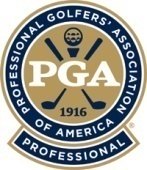 NORTH HILL PGA JUNIOR GOLF LEAGUEThis is a junior golf league program that runs for 7 weeks on Monday afternoons starting at 3:30 pm to 5:30 pm beginning on Monday June 12,2017 and ending on Monday July 24,2017. I will run player assessments the first Monday and on course playing the remaining 6 weeks. The on course play will be in a scramble format . Ages for this program are 8yrs old to 13 yrs old. I will cover safety, etiquette, rules of golf and golf course management as well as helping each child become a better student of the game. Having fun off course is always the main point to playing any sport and we always try to achieve that point. This league is for immediate to advanced players not for beginners. I would suggest to have your child  enroll in some organized instruction from a PGA professional before they can sign up for this league.We also will have inter-club matches with area golf courses throughout this time frame in a scramble format so it is important that your child has some proficiency in the game of golf. These dates will be announced at a later date. Registrations start April 1,2017 at North Hill C. C. pro shop with PGA Head Professional John Kan only ! Payment in person is due upon registration along with this form. Check only please ! The cost for this program will be $170.00 with a limited enrollment of 16 players available  I would sign up as soon as possible. For more information you can call North Hill Country Club Pro Shop 781-934-0677 and ask for John.Players Name ___________________        Email                  _____________________________Phone #        ___________________          Shirt Size             _____________________________Years playing golf ______________           Instructors name ____________________________Parents Signature _______________________________________________